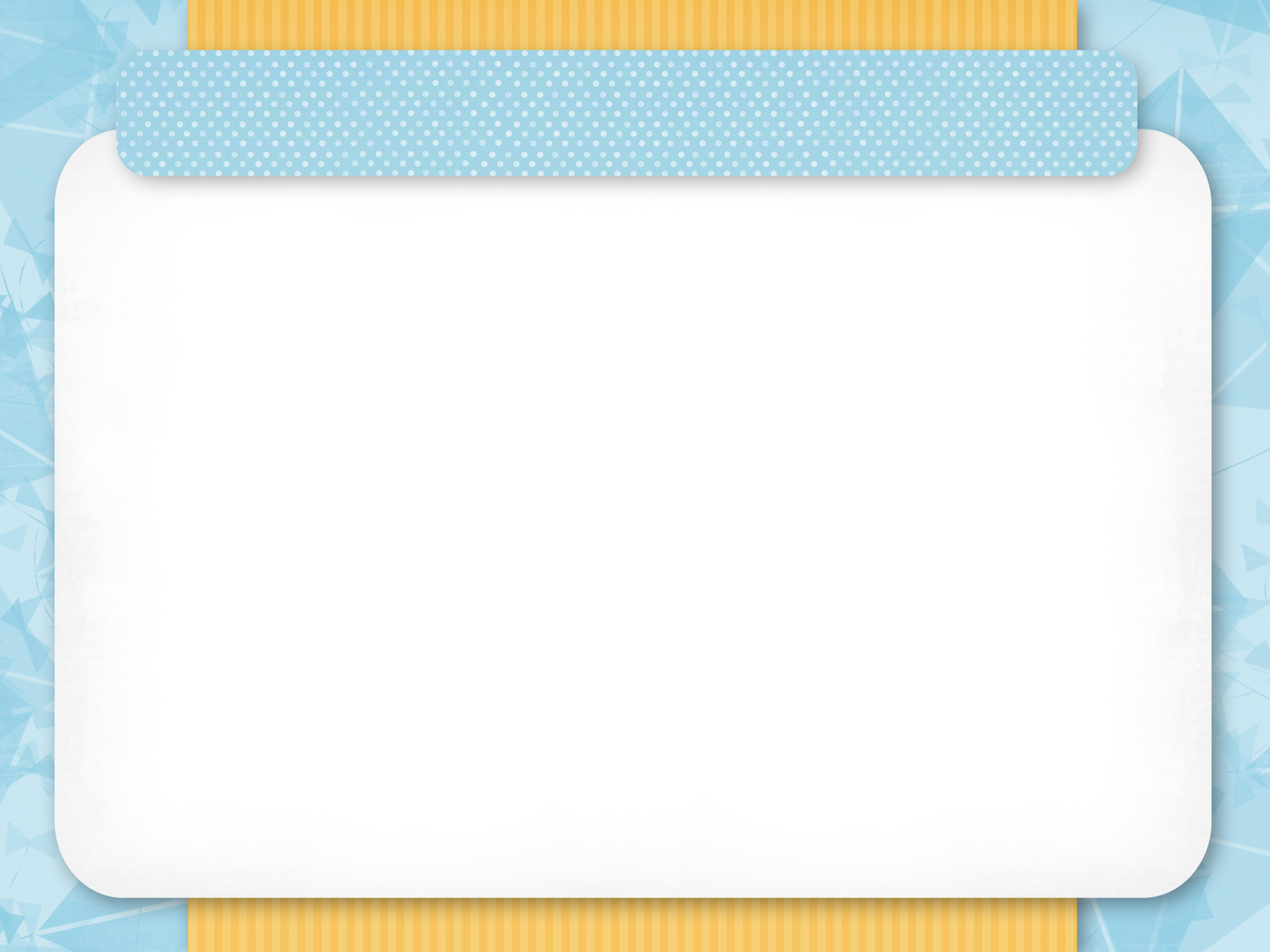 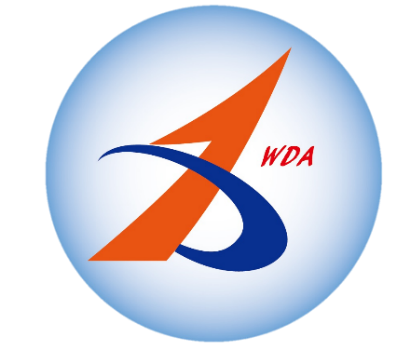 職務名稱人數學歷工作內容平交道保全員2不拘 平交道保全工作。 兩班制，早班0700-1500；中班   1500-2300，時薪150元。 工作期間：104/2/16-104/3/2日止。 工作地點：五結路平交道。平交道保全員2不拘 平交道保全工作。 上班時間：1500-2300，時薪150元。 工作期間：104/2/16-104/3/2日止。 工作地點：珍珠路平交道。